International Situations Project TranslationBrief Behavior Inventory (BBI) – 16 itemsTranslation provided by:Bui Thu Huyen, Hanoi National University of Education, HanoiThe International Situations Project is supported by the National Science Foundation under Grant No. BCS-1528131. Any opinions, findings, and conclusions or recommendations expressed in this material are those of the individual researchers and do not necessarily reflect the views of the National Science Foundation.International Situations ProjectUniversity of California, RiversideDavid Funder, Principal InvestigatorResearchers:  Gwendolyn Gardiner, Erica Baranski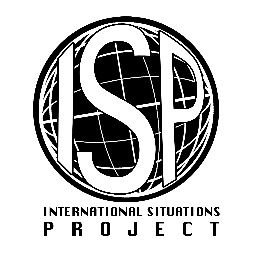 English VersionTranslation (Vietnamese)Extremely uncharacteristicCực kì không điển hinhQuite uncharacteristicRất không điển hìnhFairly uncharacteristicKhá không điển hìnhSomewhat uncharacteristicHơi không điển hìnhRelatively neutralBình thường/ trung lậpSomewhat characteristicHơi điển hìnhFairly characteristicKhá điển hìnhQuite characteristicRất điển hìnhExtremely characteristicCực kì điển hình1.     I tried to control the situation.Tôi đã cố gắng kiểm soát tình huống2.     I said negative things about myself.Tôi đã nói những điều tiêu cực về bản thân3.     I behaved in a competitive manner.Tôi đã cư xử theo cách của người cạnh tranh4.     I displayed ambition.Tôi đã thể hiện tham vọng của minh5.     I dominated the situation.Tôi là người chi phối/kiểm soát  tình huống đó6.     I showed high enthusiasm and a high energy level.Tôi đã thể hiện sự nhiệt tình và bầu năng lượng cao7.     I engaged in physical activity.Tôi tham gia vào hoạt động thể chất8.     I concentrated on or worked at a hard task.Tôi tập trung hoặc nỗ lực trong mỗi việc9.     I was reserved and unexpressive.Tôi dè dặt và không thể hiện cảm xúc10.   I was physically animated, moved around.Tôi sôi nổi và di chuyển nhiều11.   I was interested in what someone had to say.Tôi quan tâm đến điều người khác phải nói12.   I sought advice.Tôi luôn tìm kiếm lời khuyên13.   I acted playful.Tôi cư xử không nghiêm túc14.   I expressed self-pity or feelings of victimization.Tôi than vãn hoặc thể hiện cảm giác bị biến thành nạn nhân15.   I spoke in a loud voice.Tôi nói to16.   I exhibited a high degree of intelligence.Tôi thể hiện sự thông thái của mình